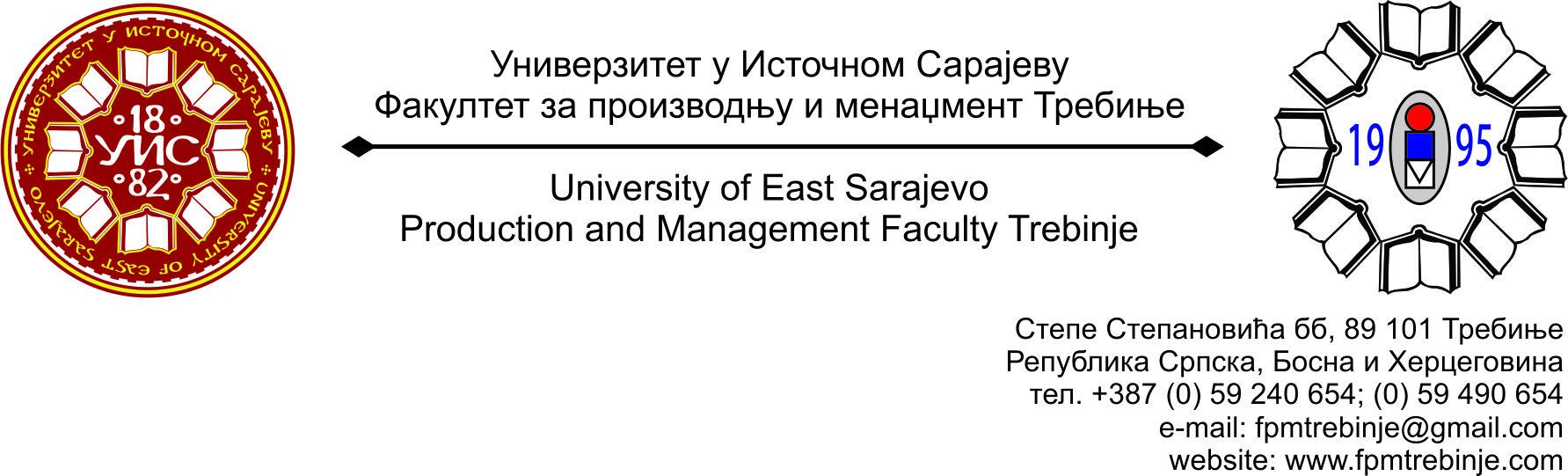 Број: 1128/2016Датум: 07.10.2016.  године                На основу члана 59. Статута Универзитета у Источном Сарајеву,  члана 5. Пословника о раду Наставно-научног  вијећа, сазивам 29. /двадесетдевету/ редовну сједницу Наставно-научног  вијећа Факултета за производњу и менаџмент Требиње.                За сједницу предлажем сљедећи:	               ДНЕВНИ РЕДУсвајање Дневног реда;Усвајање Записника са 28.  /двадесетосме/ редовне сједнице Наставно-научног  вијећа Факултета за производњу и менаџмент Требиње;Разматрање Извјештаја комисије за иновирање студијских програма наставних предмета (силабуса) на првом циклусу студија студијских програма Индустријски менаџмент и Индустријско инжењерство за енергетику (Хидроенергетика);Приједлог за расписивање конкурса за избор у звање доцента  за ужу научну област Електроенергетика, ужа област образовања Инжењерство за енергетику..................................................................................................2  извршиоца;Разматрање Тема за израду Завршних радова на првом циклусу студија;Информацијe декана;Захтјев мр Радослава Вучуревића и мр Радислава Брђанина за одобравање учестововања на савјетовању;Молба Копривица Александре и Јокановић Мирјане за одобрење учешћа на националном скупу SQM 2016;Проблематика наставног процеса на I циклусу студија;Проблематика наставног процеса на II циклусу студија;Захтјеви студената Наставно-научном  вијећу Факултета за добијање сагласности на тему за израду дипломског, односно завршног рада на првом циклусу студија;12. Студентска питања; 13. Текућа питања.Сједница Наставно-научног  вијећа ће се одржати у уторак 11.10.2016. године са почетком у 13:00 часова у амфитеатру Факултета.	                                                                                                                                                                     Предсједник                                                                      Наставно-научног  вијећа                                                                                   Проф. др Душан Јокановић